Об отмене постановления администрации Николаевского сельского поселения Щербиновского района от 28.12.2018 №91  «Об утверждении административного регламента исполнения администрацией Николаевского сельского поселения Щербиновского района муниципальной функции «Осуществление муниципального контроля за использованием и охраной  недр при добыче общераспространенных полезных ископаемых, а также при  строительстве подземных сооружений, не связанных с добычей полезных ископаемых»   В целях приведения в соответствие с действующим законодательством,         п о с т а н о в л я ю: 1. Отменить постановления администрации Николаевского сельского поселения Щербиновского района от 28.12.2018 №91 «Об утверждении административного регламента исполнения администрацией Николаевского сельского поселения Щербиновского района муниципальной функции «Осуществление муниципального контроля за использованием и охраной  недр при добыче общераспространенных полезных ископаемых, а также при  строительстве подземных сооружений, не связанных с добычей полезных ископаемых».   2. Контроль за выполнением настоящего постановления оставляю за собой.3. Постановление вступает в силу на следующий день после его официального опубликования.ГлаваНиколаевского сельского поселенияЩербиновского района                                                                        Н.С. Ткаченко                                                                                                                            ПРОЕКТ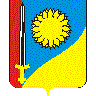                                                                                                                             ПРОЕКТАДМИНИСТРАЦИЯ НИКОЛАЕВСКОГО СЕЛЬСКОГО ПОСЕЛЕНИЯ ЩЕРБИНОВСКОГО РАЙОНАПОСТАНОВЛЕНИЕАДМИНИСТРАЦИЯ НИКОЛАЕВСКОГО СЕЛЬСКОГО ПОСЕЛЕНИЯ ЩЕРБИНОВСКОГО РАЙОНАПОСТАНОВЛЕНИЕот___________________                                                 №___________село Николаевкасело Николаевка